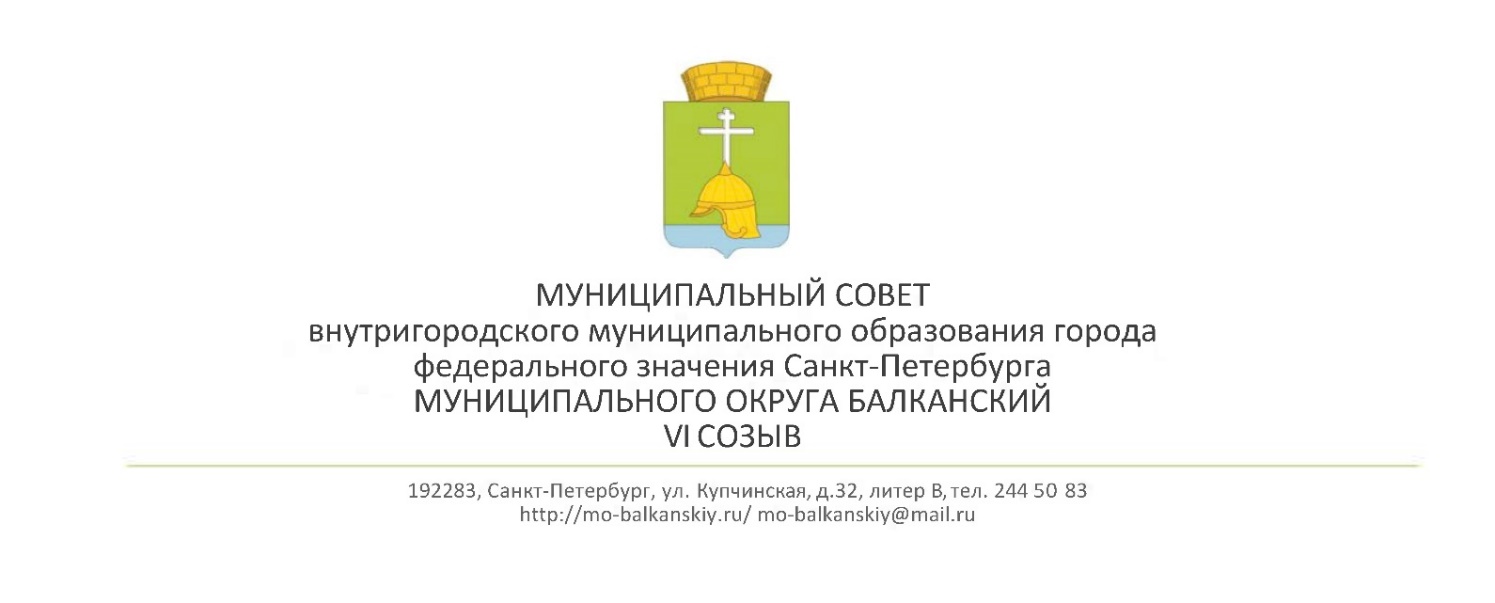 27.09.2022 года										      №19RU781260002022003РЕШЕНИЕ О внесении изменений  в Устав внутригородского муниципального образования города федерального значения Санкт-Петербурга муниципального округа БалканскийВ  целях приведении Устава внутригородского муниципального образования города федерального значения Санкт-Петербурга муниципальный округ Балканский в соответствие с Федеральным законом от 06.10.2003 № 131-ФЗ «Об общих принципах организации местного самоуправления в Российской Федерации», Законом Санкт-Петербурга от 23.09.2009 № 420-79 «Об организации местного самоуправления в Санкт-Петербурге»,   с учетом  предложения  прокуратуры Фрунзенского района Санкт-Петербурга, муниципальный совет, РЕШИЛ:1.Внести следующие  изменения в Устав внутригородского муниципального образования Санкт-Петербурга муниципального округа Балканский:2. Исключить из статьи 4 главы 3  пункт 47 – «участие в работе призывной комиссии на территории муниципального образования и комиссии по постановке граждан на воинский учет на территории муниципального образования3. Настоящее Решение подлежит официальному опубликованию (обнародованию) в муниципальной газете «Купчинские просторы» после его государственной регистрации в Главном управлении Министерства юстиции Российской Федерации по Санкт-Петербургу и Ленинградской области.4. Решение  вступает в силу после его официального опубликования.5.Контроль за исполнением настоящего решения возложить на главу внутригородского муниципального образования -исполняющего обязанности председателя муниципального совета Лебедева С.А.Глава муниципального образования -	исполняющий обязанности председателямуниципального совета	                                                            	 С.А. Лебедев